Demande de subvention2020Nom de l’association :Dossier reçu le : ……………………………………………………….………………………….Merci de joindre l’ensemble des pièces nécessaires
à l’instruction de la demande de subventionInformations généralesComposition du bureau à jour  voir liste des pièces à fournir.Activités de l’associationNombre d’adhérents de l’année en cours : …………………………………Comptez-vous de nouveaux adhérents cette année ?oui     	non     	Si oui, combien : ………………………………….Pour les adhérents hors Cormeilles, merci de préciser les villes concernées (y compris le nombre d’adhérents)………………………………………………………………………………………………………………………………………………………………………………………………………………………………………………………………………………………………………………………………………………………………………………………………………………………………………………………CotisationsMontant total des cotisations : ………………………………….€(connu à la date de la signature de la demande de subvention)Détail des cotisations :……………………………………………………………………………………………………………………………………………………………………………………………………………………………………………………………………………………………………………………………………………………………………………………………………………………………………………………….Personnel de votre associationNombre de salariés : ………………………………….	Nombre de bénévoles : ………………………………….L’association dispense-t-elle des cours ?oui     	non     	Si oui, prix des cours demandé à l’adhérent : ………………………………….€Descriptif des activités du ou des cours et ses modalités……………………………………………………………………………………………………………………………………………………….......……………………………………………………………………………………………………………………………………………………….......……………………………………………………………………………………………………………………………Subvention annuelleMontant de la demande de subvention : ………………………………….€Pourcentage de la subvention par rapport au budget total : ……………………………..%Justification de l’emploi de la subvention demandée…………………………………………………………………………………………………………………………………………………………………………………………………………………………………………………………………………………………………………………………………………………………………………………………………………………………………………………………………………………………………………………………………………………………………………………………………………………………………………………………………………………………………………………………………………………………………………………………………………………………………………………………………………………………………………………………………………………………………………………………………………………………………………………………………………………………………………………………………………………………………………………………………………………………………………………………………………………………………………………………………………………………………………………………………………………………………………………………………………………………………………………………………………………………………………………………………………………………………………………………………………………………………………………………………………………………………………………………………………………………………………………………………………………………………………………………………………………………………………………L’association s’engage à satisfaire aux contrôles réglementaires découlant de l’attribution d’une subvention.L’association s’engage à satisfaire à ses obligations sociales et fiscalesL’association s’engage à faire parvenir un compte-rendu détaillé du projet subventionné ainsi qu’un bilan financierFait à Cormeilles-en-Parisis, le …………………………………………………………………………………………………………….Le Président				Le TrésorierPièces à fournirComposition à jour du bureau de l’association.Compte-rendu de l’Assemblée Générale et rapport d’activité de l’année précédenteCompte de résultat de l’année précédente, certifié par le trésorier ou le commissaire aux comptes.Budget prévisionnel de l’année à venir.Attestation d’assurance de l’année en cours.Relevé d’Identité Bancaire.Statuts de l’association, si changement ou première demande.ImportantUne association n’a jamais un droit acquis à obtenir une subvention ou le renouvellement d’une subvention.L’octroi d’une subvention soumet l’association aux contrôles des comptables du Trésor Public, de la Chambre Régionale  des Comptes, de l’Inspection des Finances, de la collectivité publique qui l’a accordée.L’utilisation de la subvention accordée doit toujours rester conforme au but pour lequel elle a été consentie.La subvention perçue ne peut pas être redistribuée en tout ou partie.Le montant des subventions octroyées fait l’objet d’une publicité par voie électronique sur le site Internet de la Ville (Loi 2006-586 du 23 mai 2006).RenseignementsService Associations – AnimationsTél. : 01 34 50 47 60 – Fax. : 01 34 50 47 50Courriel : animations@ville-cormeilles95.fr Le service Animations - Associations dispose de moyens informatiques destinés à gérer plus facilement les dossiers administratifs et les subventions des associations.Les informations enregistrées sont réservées à l’usage des services concernés et ne peuvent pas être communiquées.Conformément aux articles 39 et suivants de la loi n° 78-17 du 6 janvier 1978 relative à l’informatique, aux fichiers et aux libertés, toute personne peut obtenir communication et, le cas échéant, rectification ou suppression des informations la concernant, en s’adressant au service Animations – Associations.Toute personne peut également, pour des motifs légitimes, s’opposer au traitement des données la concernant.Répartition par tranche d’âgeNombre d’adhérents*dont CormeillaisRépartition par tranche d’âgeNombre d’adhérentsdont Cormeillais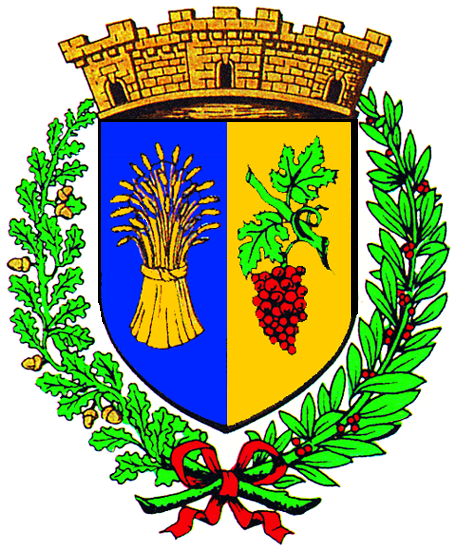 